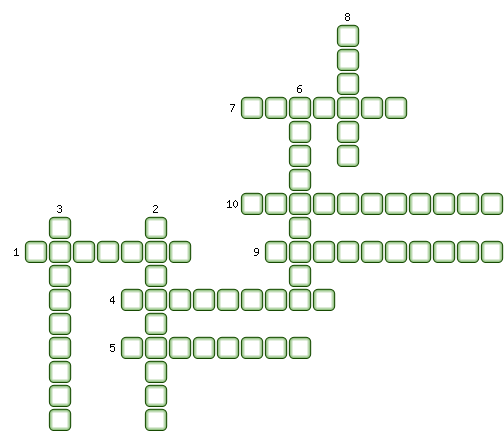 1. Архитектор, по проектам которого построены дом Пашкова и дворца в Царицыно под Москвой, Каменноостровский дворец и здание Арсенала в Петербурге.2. Деятель русской культуры XVIII века стал автором закона сохранения энергии, открыл атмосферу на планете Венера, создал первую научную грамматику русского языка и написал книгу «Древняя Российская история».3. Она была дочерью дворянина; прославилась своей жестокостью. Ее имя стало нарицательным.4. Исключительное право дворян на винокурение.5. Он возглавил восстание в Польше против дележа польских земель.6. Архитектор, по проектам которого построены здания Зимнего дворца и Смольного монастыря в Петербурге, Большого дворца в Петергофе, Екатерининского дворца в Царском Селе.7. Архитектурный стиль, характеризующийся наличием лепнины, «вычурные», причудливо изогнутые линии здания.8. Он открыл театр в Ярославле, доступный всем желающим в 1756 году.9. Архитектурный стиль.10. Один из первых русских композиторов.